FIRST LUTHERAN SCHOOL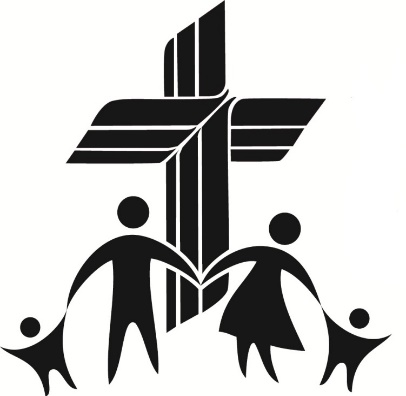 Get, Set! ClassREGISTRATION2022-2023 	            Registration Date ____________________Child’s Name __________________________________		Birth Date ______________________Name Child Goes By ________________________________________male ________ female _______Class:  Get, Set!	Mon-Wed-Fri:  AM/PM 		Tues-Thurs: AM/PM		Monday through Friday: Both	8:15-11:15			8:15-11:15	 		8:15-3:00	12:00-3:00			12:00-3:00Must be 3 by 9/10/22		Must be 3 by 9/10/22		Must be 3 by 9/10/22	Registration Fee $150.00	Registration Fee $150.00	Registration Fee $150.00	(non-refundable)                         	(non-refundable)                         	(non-refundable)                         	  Parents’ Names ______________________________________________ Phone __________________Home Address  _______________________________________________________________________		Street					City		State		ZipMailing Address ______________________________________________________________________		Street/PO Box				City		State		Zip	E-mail Address _______________________________________________________________________Father’s Place of Employment ______________________________________ Phone ______________Mother’s Place of Employment ______________________________________ Phone ______________Church Home _________________________________ Has child been baptized? __________________Names and ages of siblings _____________________________________________________________Ethnic Code (Necessary for tax purposes)   Please check appropriate box.	  American Indian/Alaskan Native	      Asian	          Black/African American	  Hispanic		  Native Hawaiian/Other Pacific Islander	          White   Where did you hear about our school? ______radio _______tv _______newspaper ______friend					______ web site  ______phone book ______other (please explain)The non-refundable registration fee is due upon registration. Checks should be made payable to First Lutheran Church. Mail or bring to   , 2231 Broadway, . Enrollment in any preschool class during the school year also requires payment of the registration fee. (First tuition payment is due September 1, 2022)SCHOOL USE:Date application received _____________________ 	Registration Fee received __________________ admits students of any race, color, or national or ethnic origin.Get, Set! (3-4 Year Old) & PRE-KINDERGARTEN INFORMATION SHEETThe mission of  is to provide a quality early childhood program in a Christian environment. Our overall goal is to encourage the growth of the whole child through spiritual, physical, social, emotional and intellectual development in a Christian atmosphere. A creative and loving environment will provide your child with developmentally appropriate experiences while working with others as part of a larger group.  At , we know the importance of parental involvement in a child’s school life. Parents are strongly encouraged to provide a minimum of 10 hours of support time to the school. Service opportunities include, among other things, helping in the classroom, helping with fund raisers, and assisting with school operations. We believe that a child’s parents are his/her first and most important teachers. As partners in the education of your child, we work together to create a nurturing and stimulating environment. Parents provide a simple, nutritious snack for their own child each day.  Fall Open House, Christmas celebrations, school functions, and Lutheran Schools Week provide opportunities for children to share accomplishments with their families.FIRST TUITION PAYMENT DUE September 1, 2022 FOR ALL CLASSESMonday, Wednesday and Friday Get, Set! (AM)                                                                    8:15-11:15 a.m.                                                                           OR				Tuesday, Thursday Get, Set! (AM)					       8:15-11:15OR	      Monday through Friday Pre-kindergarten (AM) 8:15-11:15ORMonday through Friday Get, Set! or Pre-kindergarten (Both)8:15-3:00Tuition (M,W,F- ½ Day) - $235.00 monthly for 9 months (September through May) or $2,115.00 annually10 students per classTuition (T,TH- ½ Day) - $200.00 monthly for 9 months (September through May) or $2,115.00 annually10 students per classTuition (M-F: ½ day) - $310.00 monthly for 9 months (September through May) or $2,790.00 annually10 students per classTuition (M-F; all)-$425.00 monthly for 9 months (September through May) or $3,825.00 annually10 students per classThis class is for four year old children with introduction to letters and sounds, verbal skills, numbers, and other skill development. Children leaving this class may go on to kindergarten.Please note: Our goal for children completing the pre-kindergarten class is that they will be ready for kindergarten.’s preschool classrooms are well equipped to provide many adventures, challenges, social and spiritual opportunities for your preschooler. The outdoor playground offers additional play possibilities. You are welcome and encouraged to view the facility. You may arrange to visit preschool classes by contacting the principal at 442-6913. Browsing our church and school web site will provide more information: firstlutheranhelena.org. To enroll, fill out the attached form and return it with the required registration fee to First Lutheran School, 2231 Broadway, Helena, MT 59601.